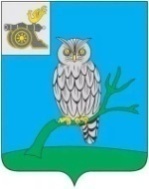 АДМИНИСТРАЦИЯ МУНИЦИПАЛЬНОГО ОБРАЗОВАНИЯ«СЫЧЕВСКИЙ РАЙОН»  СМОЛЕНСКОЙ ОБЛАСТИ П О С Т А Н О В Л Е Н И Еот  23 марта 2023 года  № 113О внесении изменений                               в   муниципальную   программу «Укрепление общественного здоровья»В соответствии с Порядком принятия решений о разработке муниципальных программ, их формирования и реализации, утвержденным постановлением Администрации муниципального образования                    «Сычевский район» Смоленской области от 14.09.2022 года №532,   Администрация муниципального образования «Сычевский район» Смоленской области п о с т а н о в л я е т:1. Внести   в   муниципальную   программу «Укрепление общественного здоровья», утвержденную постановлением Администрации муниципального образования «Сычевский район» Смоленской области от 12.07.2021 года №360 «Об утверждении муниципальной программы «Укрепление общественного здоровья»,   изменения, изложив ее в новой редакции согласно приложению.2. Настоящее постановление подлежит размещению на официальном сайте Администрации муниципального образования «Сычевский район» Смоленской области в информационно-телекоммуникационной сети "Интернет".Глава муниципального образования«Сычевский район» Смоленской области                                     Т.В. НиконороваУТВЕРЖДЕНАпостановлением Администрации муниципального образования «Сычевский район»Смоленской областиот  12.07.2021 года №360(в редакции постановления Администрации муниципальногообразования «Сычевский район»Смоленской области от 23.03.2023 года № 113)                              Муниципальная  программа «Укрепление общественного здоровья» Раздел 1. Стратегические приоритеты в сфере реализации муниципальной программыПоказатели общественного здоровья не только определяют состояние здоровья населения, но и характеризуют уровень социально-экономического развития территории в целом, степень медицинской грамотности населения и персональной ответственности граждан за состояние своего здоровья, уровень и качество организации медицинской помощи, обеспечение социальной инфраструктуры по соблюдению принципов здорового образа жизни.В реализации мероприятий по профилактике в сфере охраны здоровья граждан в соответствии со Стратегией развития здравоохранения в Российской Федерации на период до 2025 года, утвержденной Указом Президента Российской Федерации от 6 июня 2019 г. № 254, включающей в себя формирование системы мотивации граждан к ведению здорового образа жизни и формирование эффективной системы профилактики заболеваний, особая роль отводится органам власти субъектов Российской Федерации и органам местного самоуправления.Укрепление общественного здоровья отнесено к приоритетным задачам Администрации муниципального образования «Сычевский район» Смоленской области. Cычевский район расположен на северо-восточной окраине Смоленской области. Граничит с Тверской областью. На востоке к границе района  примыкают земли Гагаринского, на юге – Новодугинского районов. Сычевский район занимает площадь 180,4 тыс. га. Районный центр – город Сычевка. Расстояние до областного   центра - 235 км по автодороге.    По административно-территориальному делению Сычевский район состоит из 4 сельских и 1 городского поселения.Численность населения Сычевского  района Смоленской области                     на 01 января 2021 года  составляла 13348 человек, в т.ч.: городское население  8394 человека, сельское – 4954 человека. Мужчины составляли 54,7%  всего населения, женщины – 45,3%. Средний возраст жителей Сычевского района составлял 42,9 лет, в том числе мужчины – 40,2 года, женщины – 46 лет.  Демографическая ситуация в районе в 2020 году характеризовалась повышением естественной убыли населения. В отчетном году родилось                        64 ребенка (в 2019 г. – 75 чел.) Смертность по отношению к прошлому году  увеличилась и составила 227 человек (224 человека в 2019 году). В связи с этим естественная убыль населения за 2020 год  составила 163 человека. Численность населения города Сычевка увеличивается за счет временной регистрации больных в психиатрической больнице, расположенной                            на территории города.По данным Росстата в 2021 году возрастная структура населения следующая: доля детей до 17 лет составляет - 2030 человек (15,1% от общей численности населения), взрослого населения старше 18 лет – 11372 человека (84,9 % от общей численности населения). Население трудоспособного возраста составляет 7819 человек (55,9% от общей численности населения), старше трудоспособного возраста – 3553 человека (26,5 % от общей численности населения). За последние годы численность населения трудоспособного возраста имеет стойкую тенденцию к сокращению: с 2018 года убыль данной категории составила 793 человека.Изменение возрастной структуры последнего десятилетия показывает, что происходит старение населения и увеличение демографической нагрузки на трудоспособное население.Показатели состояния здоровья населения в 2019-2021 гг.Смертность населения Сычевского районаАнализ: в динамике отмечается уменьшение численности населения. Демографическая ситуация в районе может быть оценена как неблагополучная (отрицательный естественный прирост населения). От туберкулеза ежегодно умирает 1 человек. Смертность от  З.Н.О за 3 года снизилась на 19,8%.  Имеет место снижение  смертности от внешних причин (убийства, пожар, гипотермия)  на 4,9%.Согласно данным проводимой диспансеризации взрослого населения Сычевского района Смоленской области ежегодно регистрируется высокая распространенность поведенческих факторов риска неинфекционных заболеваний: нерациональное питание и низкая физическая активность.Распространенность факторов риска – нерациональное питание и избыточная масса тела – среди населения свидетельствует о недостаточной мотивации населения к использованию правильного питания в связи                              с изменениями физиологического состояния человека (беременность, кормление грудью, работы во вредных условиях труда, изменения характера труда и др).Общая характеристика здравоохраненияОГБУЗ «Сычевская ЦРБ» имеет следующие структурные подразделения: стационар на 30 коек, из них 1 койка дневного стационара; 18 паллиативных коек; поликлинику на 250 посещений в смену; 20 фельдшерско-акушерских пунктов (7 фельдшерско-акушерских пунктов укомплектованы постоянными медицинскими работниками, 3 ФАПа укомплектованы совместителями).                 10 фельдшерско-акушерских пунктов в настоящее время не комплектованы медицинскими работниками. В лечебнопрофилактических учреждениях района работает врачей – 15, средних медицинских работников – 61.Служба медицинской профилактики представлена:ОГБУЗ «Сычевская ЦРБ»;кабинет медицинской профилактики;кабинет медицинской помощи по отказу от курения.У жителей Сычевского района Смоленской области на протяжении ряда лет сохраняется высокий уровень распространенности факторов риска развития неинфекционных заболеваний. Об этом свидетельствуют результаты обследований, проводимых в рамках диспансеризации определенных групп взрослого населения и профилактических осмотров. Выявлено негативное влияние на здоровье населения таких факторов риска, как низкая физическая активность и нерациональное питание, а также недостаточная приверженность лечению при повышенном давлении. При этом показатели осведомленности граждан о принципах здорового образа жизни высокие, почти в 100% случаев респонденты были согласны с утверждением о необходимости их соблюдения. Таким образом, можно отметить достаточную информированность населения, но низкую мотивацию к соблюдению норм здорового образа жизни, проведению самоконтроля параметров здоровья и выполнению медицинских назначений для хорошего прогноза течения хронических неинфекционных заболеваний и высокого качества жизни.В связи с этим необходимы меры, повышающие приверженность населения к здоровому образу жизни, раннему выявлению факторов риска, а также ранней диагностике и лечению самих заболеваний.Раздел 2. ПАСПОРТ МУНИЦИПАЛЬНОЙ ПРОГРАММЫПаспорт муниципальной программы«Укрепление общественного здоровья»1. ОСНОВНЫЕ ПОЛОЖЕНИЯ2. ПОКАЗАТЕЛИ МУНИЦИПАЛЬНОЙ ПРОГРАММЫ3. СТРУКТУРА МУНИЦИПАЛЬНОЙ ПРОГРАММЫ4. ФИНАНСОВОЕ ОБЕСПЕЧЕНИЕ МУНИЦИПАЛЬНОЙ ПРОГРАММЫПриложениек паспорту муниципальной программы "Укрепление общественного здоровья"  СВЕДЕНИЯО ПОКАЗАТЕЛЯХ МУНИЦИПАЛЬНОЙ ПРОГРАММЫРаздел 3. СВЕДЕНИЯ О РЕГИОНАЛЬНОМ ПРОЕКТЕМероприятия, связанные с реализацией региональных проектов,                         в муниципальной программе "Укрепление общественного здоровья" отсутствуют.Раздел 4. ПАСПОРТ КОМПЛЕКСА ПРОЦЕССНЫХ МЕРОПРИЯТИЙПаспорткомплекса процессных мероприятий "Формирование системы мотивации граждан к ведению здорового образа жизни"1. ОБЩИЕ ПОЛОЖЕНИЯ2. ПОКАЗАТЕЛИ РЕАЛИЗАЦИИ КОМПЛЕКСА ПРОЦЕССНЫХ МЕРОПРИЯТИЙРаздел 5. ПРИМЕНЕНИЕ МЕР ГОСУДАРСТВЕННОГО И МУНИЦИПАЛЬНОГО РЕГУЛИРОВАНИЯ В ЧАСТИ НАЛОГОВЫХ ЛЬГОТ, ОСВОБОЖДЕНИЙ И ИНЫХ ПРЕФЕРЕНЦИЙ ПО НАЛОГАМ И СБОРАМ В СФЕРЕ РЕАЛИЗАЦИИ МУНИЦИПАЛЬНОЙ ПРОГРАММЫМеры государственного и муниципального регулирования в части налоговых льгот, освобождений и иных преференций по налогам и сборам                  в рамках реализации муниципальной программы не предусмотрены.Раздел 6. СВЕДЕНИЯо финансировании структурных элементов
муниципальной программы «Укрепление общественного здоровья»№п\пНаименование поселенияЧисленность населенияЧисленность населенияЧисленность населенияКоличество населенных пунктов№п\пНаименование поселения201920202021Количество населенных пунктов1Дугинское сельское поселение116411241122312Караваевское сельское поселение147514541415483Мальцевское сельское поселение150815011458234Никольское сельское поселение1005984959295Сычевское городское поселение8269833983941Всего по районуВсего по району134211340213348132Сельское населениеСельское население515250634954131Показательна 100 000 населения соответствующего возрастаОбщая заболеваемость Общая заболеваемость Общая заболеваемость Первичная заболеваемостьПервичная заболеваемостьПервичная заболеваемостьПоказательна 100 000 населения соответствующего возраста201920202021201920202021Дети(0-14 лет)1586,11342,91170,91197,31015,7800,5Подростки(15-17 лет)1719,91534,51546,5593,4692,51046,5Взрослые(18 лет и старше)113137,7107561,1125851,553284,44772265910,7Наименование показателя201920202021Численность населения (на начало года)134931342113402Рождаемость (на 1000 населения)5,65,64,8Смертность от всех причин (на 1000 населения)15,0 16,817Естественный прирост (на 1000 населения)-9,4-11,9-12,2Младенческая смертность (на 1000 рожденных живыми)000Перинатальная смертность (на 1000 рожденных живыми и мертвыми)000Детская смертность (0-17лет) (на 1000 детского населения)000Смертность от болезней системы кровообращения на 100 тыс. населения881,2923,9880,5Смертность от злокачественных новообразований на 100 тыс. населения178,0149,0119,4Смертность от туберкулеза на 100 тыс. населения8,97,47,46Смертность от болезней органов дыхания на 100 000 населения17,829,852,2Смертность от болезней органов пищеварения на 100 000 населения107,422,382,1Заболеваемость туберкулезом на 100 тыс. населения29,644,714,9Смертность от внешних причин на 100 тыс. населения:74,196,892,0в т.ч. от ДТП  7,414,97,46в т.ч. от суицидов14,87,422,4в т.ч. от утоплений7,47,47,4Смертность от старости на 100 000 населения303,8208,6261,2Смертности населения в трудоспособном возрасте на 100 000 населения (Коэффициент смертности населения в трудоспособном возрасте рассчитывается как отношение числа умерших в данном возрасте в течение календарного года к среднегодовой численности лиц данного возраста. Исчисляется на 100 тыс. человек населения соответствующего возраста)507,5642,0639,5Доля умерших в трудоспособном возрасте на дому в общем количестве умерших в трудоспособном возрасте48,763,244,4Ответственный исполнитель муниципальной программыОтдел по образованию Администрации муниципального образования «Сычевский район» Смоленской областиПериод (этапы) реализацииI этап: 2021 – 2022 годы;II этап: 2023 - 2025 годыЦель муниципальной программыУлучшение здоровья населения, качества жизни граждан, формирование культуры общественного здоровья, ответственного отношения к здоровьюОбъем финансового обеспечения за весь период реализации (по годам реализации и в разрезе источников финансирования на очередной финансовый год и 1, 2-й годы планового периода)Общий объем финансирования муниципальной программы составляет 0 тыс. рублей, в том числе:2021 - 2022 годы -  0 тыс. рублей;2023 - 2025 годы -  0 тыс. рублей, в том числе по годам:2023 год -  0 тыс. рублей;2024 год -  0 тыс. рублей;2025 год -  0 тыс. рублей.Наименование показателя, единица измеренияБазовое значение показателяПланируемое значение показателя по годам (этапам) реализацииПланируемое значение показателя по годам (этапам) реализацииПланируемое значение показателя по годам (этапам) реализацииНаименование показателя, единица измерения2022 год2023 год2024 год2025 годКоличество человек, систематически занимающихся физической культурой и спортом,  чел.  1210121312151217Доля граждан, ежегодно проходящих профилактический медицинский осмотр и (или) диспансеризацию, от общего числа населения, %  21,5 58,258,559 №п/пЗадачи структурного элементаКраткое описание ожидаемых эффектов от реализации задачи структурного элементаСвязь с показателями1.Комплекс процессных мероприятий "Формирование системы мотивации граждан к ведению здорового образа жизни"Комплекс процессных мероприятий "Формирование системы мотивации граждан к ведению здорового образа жизни"Комплекс процессных мероприятий "Формирование системы мотивации граждан к ведению здорового образа жизни"Отдел по образованию Администрации муниципального образования «Сычевский район» Смоленской области--1.1.Размещение информации о здоровом образе жизни, преодолении вредных привычек в СМИ и на сайте Администрации муниципального образования «Сычевский район» Смоленской областиУвеличение числа граждан, охваченных санитарно-профилактическими мероприятиями по противодействию потреблению табака, мотивации к ведению здорового образа жизни1. Доля граждан, ежегодно проходящих профилактический медицинский осмотр и (или) диспансеризацию, от общего числа населения.2. Количество человек, систематически занимающихся физической культурой и спортом1.2.Проведение мероприятий, способствующих профилактике хронических заболеваний и формированию ответственного отношения к своему здоровьюВовлечение граждан в мероприятия по укреплению общественного здоровья, обучение основам здорового образа жизни1. Доля граждан, ежегодно проходящих профилактический медицинский осмотр и (или) диспансеризацию, от общего числа населения.2. Количество человек, систематически занимающихся физической культурой и спортомНаименование муниципальной программы / источник финансового обеспеченияВсегоОбъем финансового обеспечения по годам (этапам) реализации, тыс.рублейОбъем финансового обеспечения по годам (этапам) реализации, тыс.рублейОбъем финансового обеспечения по годам (этапам) реализации, тыс.рублейНаименование муниципальной программы / источник финансового обеспеченияВсего2023 год2024 год2025 годМуниципальная программа «Укрепление общественного здоровья» 0 0 0 0Бюджет муниципального образования «Сычевский район» Смоленской области,  0 0 0 0№ п/пНаименование показателяМетодика расчета показателя или источник получения информации о значении показателя (наименование формы статистического наблюдения, реквизиты документа об утверждении методики и т.д.)1Количество человек, систематически занимающихся физической культурой и спортом,  чел.  Показатель формируется на основе данных ежегодной государственной статистической отчетности, форма 1-ФК, 5-ФК2Доля граждан, ежегодно проходящих профилактический медицинский осмотр и (или) диспансеризацию, от общего числа населения, %Значение показателя устанавливается в абсолютной величине, исходя из ведомственной оперативной отчетности и необходимых объемов проведения   мероприятийОтветственный за выполнение комплекса мероприятийОтдел по образованию Администрации муниципального образования «Сычевский район» Смоленской областиСвязь с муниципальной программойМуниципальная программа «Укрепление общественного здоровья»Наименование показателя реализации, единица измеренияБазовое значение показателя реализацииПланируемое значение показателя реализации на очередной финансовый год и плановый период (по этапам реализации)Планируемое значение показателя реализации на очередной финансовый год и плановый период (по этапам реализации)Планируемое значение показателя реализации на очередной финансовый год и плановый период (по этапам реализации)Наименование показателя реализации, единица измерения2022 год2023 год2024 год2025 годОрганизация и проведение в учреждениях культуры, образования ежегодных книжно-иллюстративных выставок, дней информации и других мероприятий, посвященных вопросам негативного воздействия вредных привычек (да/нет)ДаДаДаДаПроведение спортивно-массовых мероприятий, спартакиад среди различных слоев населения Сычевского района  (да/нет)ДаДаДаДа№ п/пНаименованиеИсточник финансового обеспеченияОбъем средств на реализацию муниципальной программы на очередной финансовый год и плановый период (по этапам реализации), тыс.руб.Объем средств на реализацию муниципальной программы на очередной финансовый год и плановый период (по этапам реализации), тыс.руб.Объем средств на реализацию муниципальной программы на очередной финансовый год и плановый период (по этапам реализации), тыс.руб.Объем средств на реализацию муниципальной программы на очередной финансовый год и плановый период (по этапам реализации), тыс.руб.№ п/пНаименованиеИсточник финансового обеспечениявсего2023 год2024 год2025 год1.Комплекс процессных мероприятий    "Формирование системы мотивации граждан к ведению здорового образа жизни"1.1.Размещение информации о здоровом образе жизни, преодолении вредных привычек в СМИ и на сайте Администрации муниципального образования «Сычевский район» Смоленской областиМестный бюджет 0 0 0 01.2.Проведение мероприятий, способствующих профилактике хронических заболеваний и формированию ответственного отношения к своему здоровьюМестный бюджет 0 0 0 0Итого по комплексу процессных мероприятийМестный бюджет 0 0 0 0 Итого по муниципальной программеМестный бюджет 0 0 0 0